■Step 1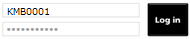 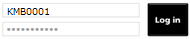 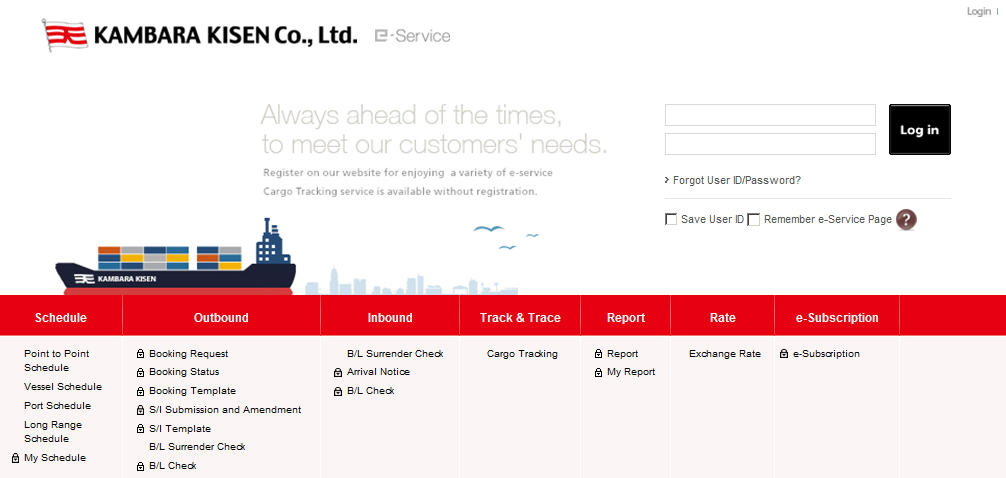 ■Step 2 ■Step 3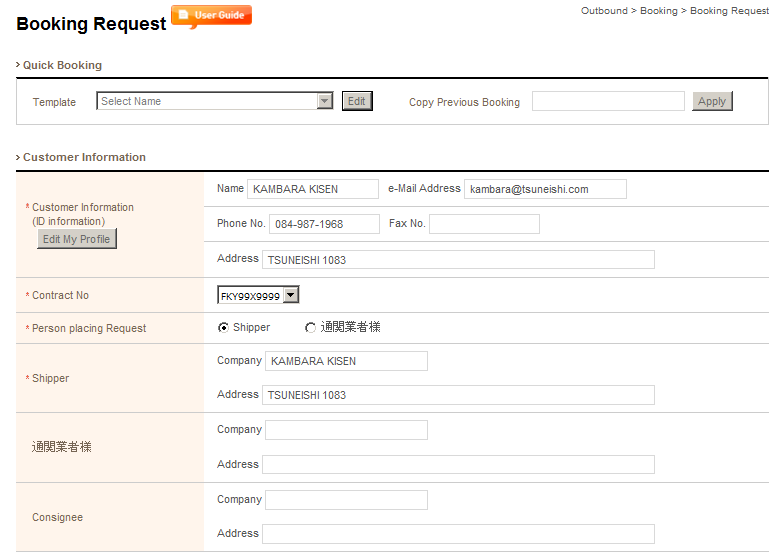 ■Step 4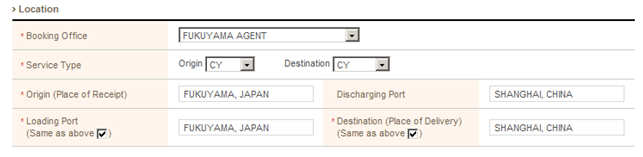 【Booking依頼先一覧】ご注意： 選択欄に表示されておりますFUKUYAMA TSUNEISHI HEAD OFFICEおよび、HO FINANCE DEPT、HO LINER DEPTは、ご指定されませんよう、お願い申し上げます。■Step 5 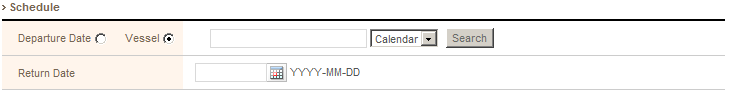 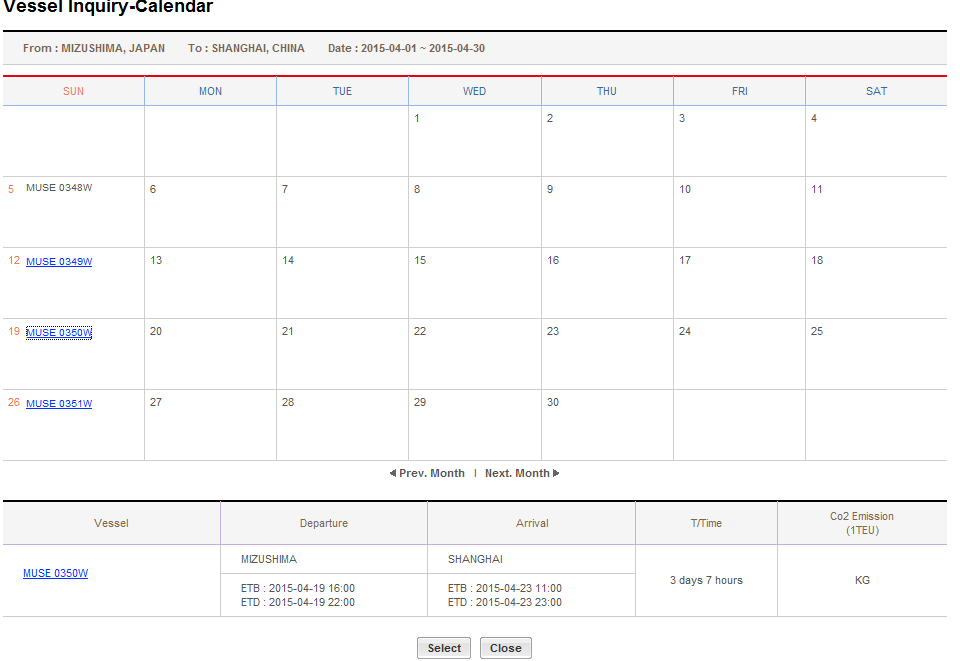 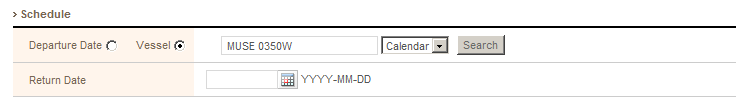 参考) 本船ではなく、出港日のみ指定することも可能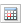 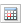 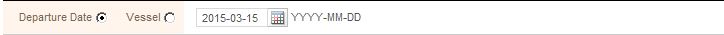 ■Step 6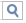 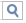 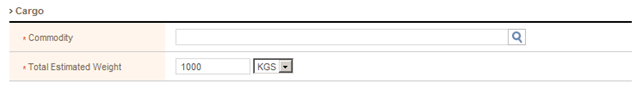 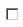 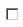 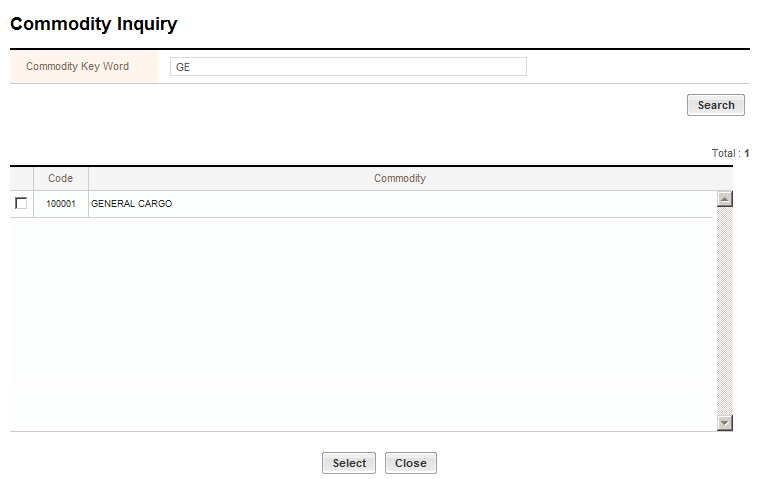 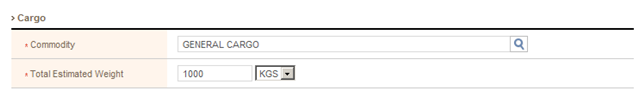 ■Step7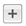 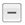 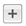 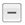 1) Container　Size/Type/本数の登録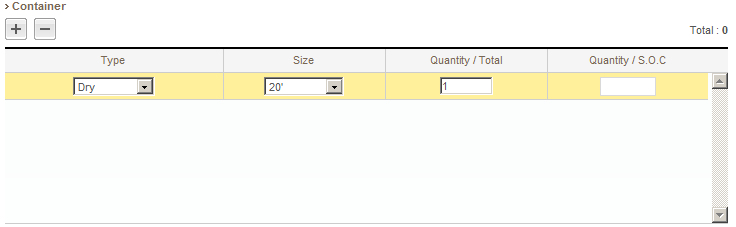 2) Reefer Cargoの登録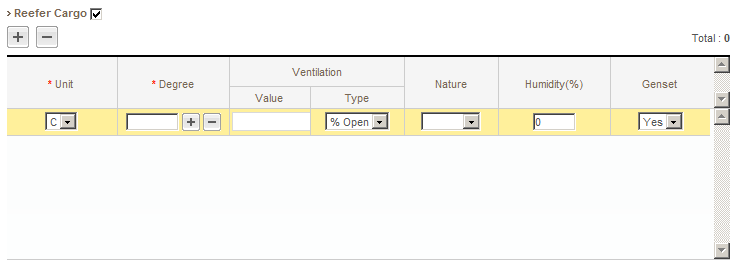 3) Dangerous Cargoの登録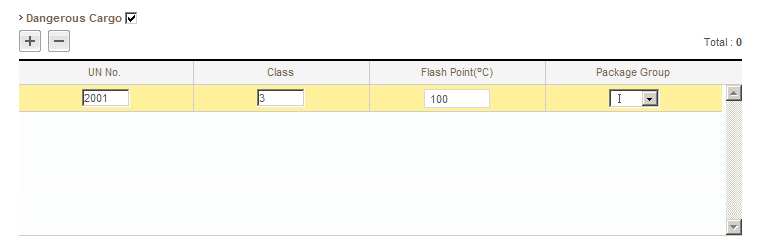 4) Awkward Cargoの登録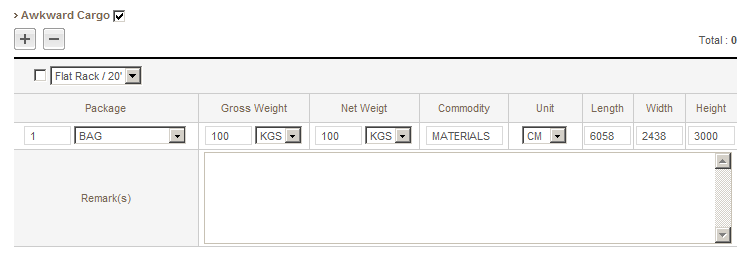 ■Step8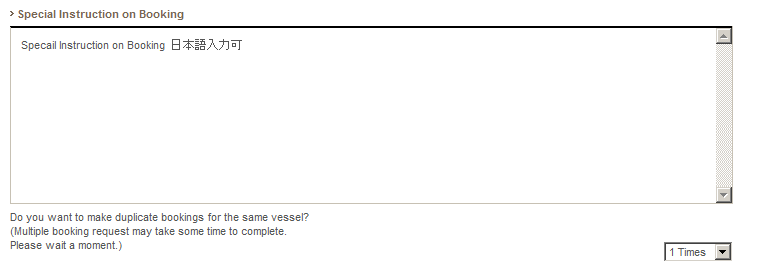 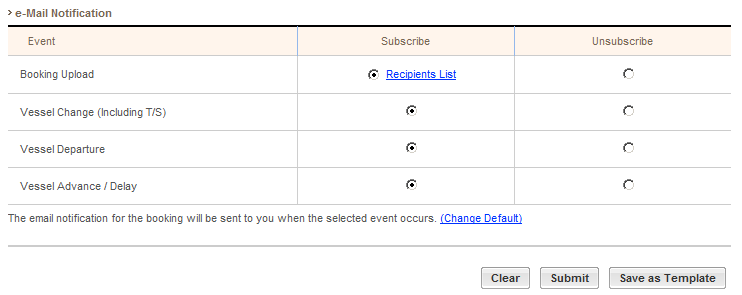 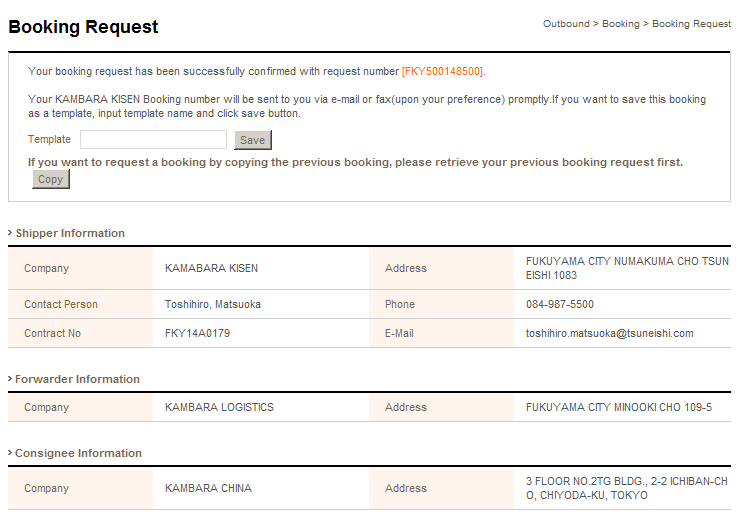 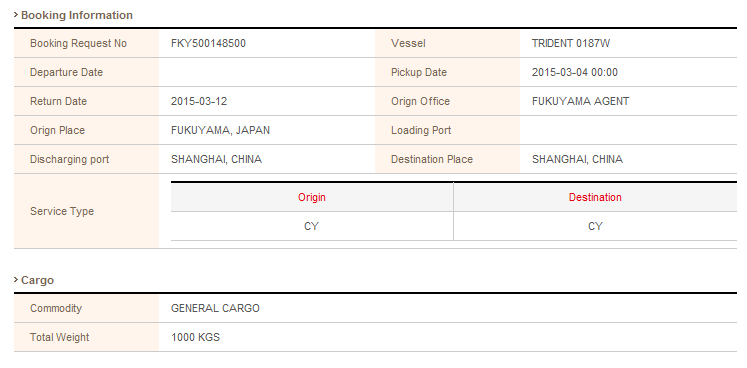 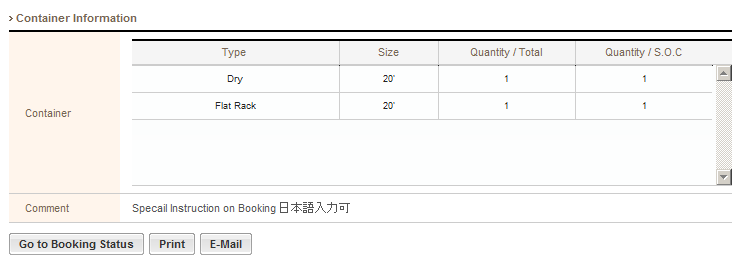 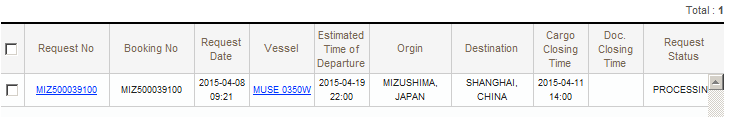 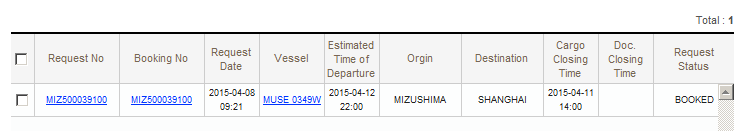 以上港名Booking OfficeBooking受付窓口電話番号小樽OTARU AGENTノーススタートランスポート株式会社0134-22-5103新潟NIIGATA AGENT株式会社 リンコーコーポレーション025-257-5580富山TOYAMA AGENT伏木海陸運送株式会社0766-82-1121金沢KANAZAWA AGENT金沢港運株式会社076-256-0543舞鶴MAIZURU AGENT日本通運株式会社 舞鶴海運支店0773-75-3207境港SAKAIMINATO AGENT境港海陸運送株式会社0859-42-2124水島MIZUSHIMA AGENT日本通運株式会社 水島海運支店086-523-0204伊予三島IYOMISHIMA AGENT大王海運株式会社0896-24-4380福山FUKUYAMA AGENT神原ロジスティクス株式会社084-981-1723広島HIROSHIMA AGENTマツダロジスティクス株式会社082-251-3340伊万里IMARI AGENT伊万里湾運輸株式会社0955-20-7110大分OITA AGENT鶴崎海陸運輸株式会社097-529-7230細島HOSOSHIMA AGENT八興運輸株式会社099-472-1401志布志SIBUSHI AGENT2株式会社 山下回漕店0982-56-0052東京TOKYO BRANCH神原汽船株式会社 東京支店03-3264-8805大阪HANSHIN BRANCH神原汽船株式会社 阪神事務所06-6443-1025